BAURAN KOMUNIKASI PEMASARAN PT CARI AJA INDONESIA DALAM UPAYA MEMBANGUN BRAND AWARENESS APLIKASI CARIAJAOleh :Nama : Andry Maulana BachtiarNIM : 69150502SkripsiDiajukan sebagai salah satu syarat untuk memperoleh gelar Sarjana Ilmu KomunikasiProgram Studi Ilmu KomunikasiKonsentrasi Marketing Communication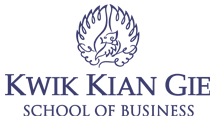 INSTITUT BISNIS dan INFORMATIKA KWIK KIAN GIEJAKARTAMaret 2019